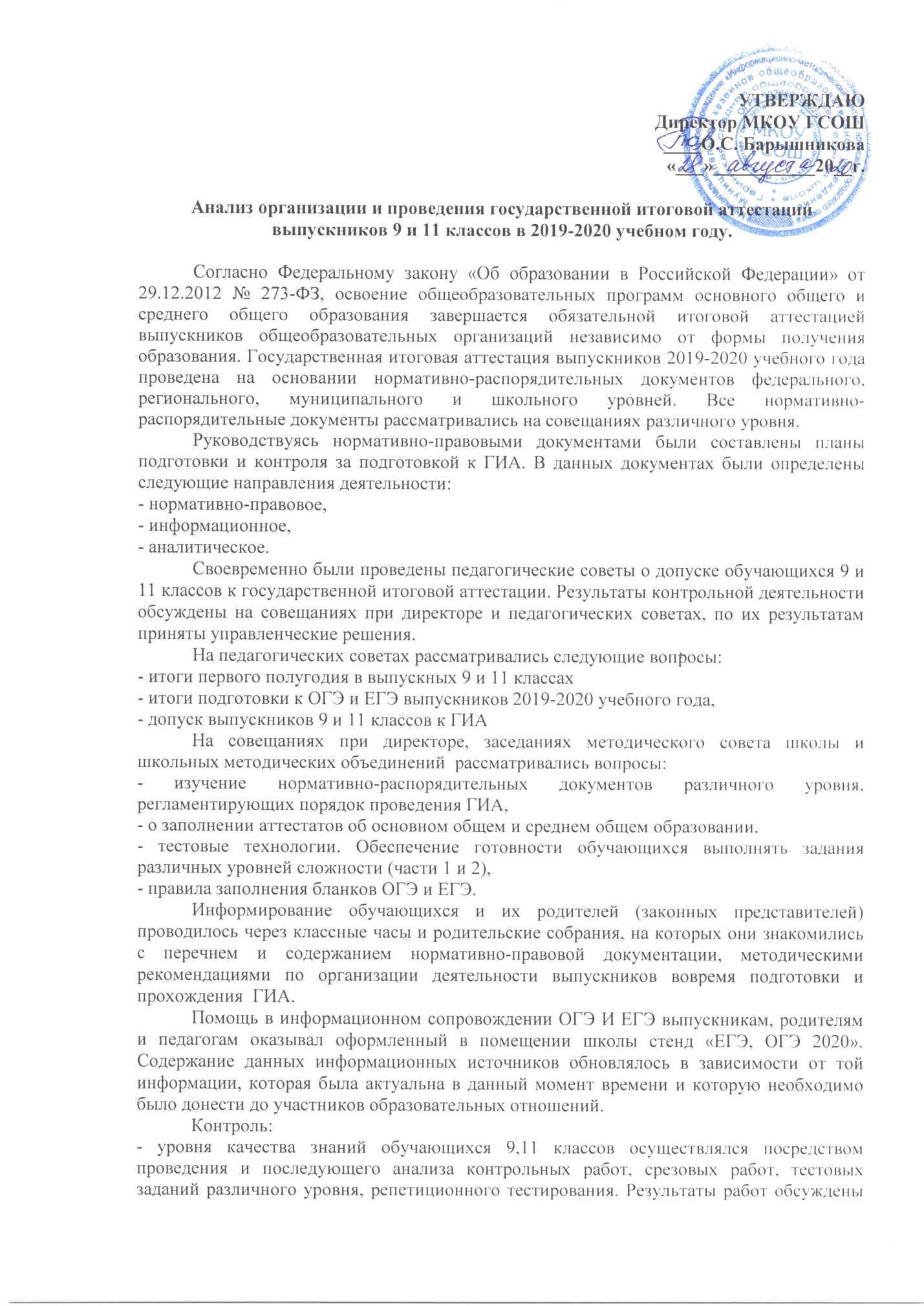 УТВЕРЖДАЮДиректор МКОУ ГСОШ____О.С. Барышникова«___»___________20__г.Анализ организации и проведения государственной итоговой аттестации выпускников 9 и 11 классов в 2019-2020 учебном году.	Согласно Федеральному закону «Об образовании в Российской Федерации» от 29.12.2012 № 273-ФЗ, освоение общеобразовательных программ основного общего и среднего общего образования завершается обязательной итоговой аттестацией выпускников общеобразовательных организаций независимо от формы получения образования. Государственная итоговая аттестация выпускников 2019-2020 учебного года проведена на основании нормативно-распорядительных документов федерального, регионального, муниципального и школьного уровней. Все нормативно-распорядительные документы рассматривались на совещаниях различного уровня. 	Руководствуясь нормативно-правовыми документами были составлены планы подготовки и контроля за подготовкой к ГИА. В данных документах были определены следующие направления деятельности:- нормативно-правовое,- информационное,- аналитическое.	Своевременно были проведены педагогические советы о допуске обучающихся 9 и 11 классов к государственной итоговой аттестации. Результаты контрольной деятельности обсуждены на совещаниях при директоре и педагогических советах, по их результатам приняты управленческие решения.	На педагогических советах рассматривались следующие вопросы:- итоги первого полугодия в выпускных 9 и 11 классах- итоги подготовки к ОГЭ и ЕГЭ выпускников 2019-2020 учебного года,- допуск выпускников 9 и 11 классов к ГИА	На совещаниях при директоре, заседаниях методического совета школы и школьных методических объединений  рассматривались вопросы:- изучение нормативно-распорядительных документов различного уровня, регламентирующих порядок проведения ГИА,- о заполнении аттестатов об основном общем и среднем общем образовании,- тестовые технологии. Обеспечение готовности обучающихся выполнять задания различных уровней сложности (части 1 и 2),- правила заполнения бланков ОГЭ и ЕГЭ.	Информирование обучающихся и их родителей (законных представителей) проводилось через классные часы и родительские собрания, на которых они знакомились с перечнем и содержанием нормативно-правовой документации, методическими рекомендациями по организации деятельности выпускников вовремя подготовки и прохождения  ГИА.	Помощь в информационном сопровождении ОГЭ И ЕГЭ выпускникам, родителям и педагогам оказывал оформленный в помещении школы стенд «ЕГЭ, ОГЭ 2020». Содержание данных информационных источников обновлялось в зависимости от той информации, которая была актуальна в данный момент времени и которую необходимо было донести до участников образовательных отношений.	Контроль:- уровня качества знаний обучающихся 9,11 классов осуществлялся посредством проведения и последующего анализа контрольных работ, срезовых работ, тестовых заданий различного уровня, репетиционного тестирования. Результаты работ обсуждены на МО, использовались педагогами для прогнозирования дальнейших действий по улучшению качества преподавания,- контроль качества преподавания предметов учебного плана осуществлялся путем посещения уроков. - контроль выполнения программного материала по предметам учебного плана,- контроль ведения классных журналов,- контроль успеваемости и посещаемости выпускников 9, 11 классов.	Техническое сопровождение ОГЭ и ЕГЭ осуществлялось с помощью:- базы данных «ОГЭ-2020, 9 класс»- базы данных «ЕГЭ-2020, 11 класс»- школьного сайта,- электронной почты.	Результаты ГИА 9 класс	К государственной итоговой аттестации в 9 классе в форме основного государственного экзамена допущено 100% обучающихся. Однако в 2020 году обучающиеся 9 классов были освобождены от государственной итоговой аттестации  на основании Приказа Министерства просвещения РФ и Федеральной службы по надзору в сфере образования и науки от 11 июня 2020 г. № 293/650 “Об особенностях проведения государственной итоговой аттестации по образовательным программам основного общего образования в 2020 году”	100% выпускников 9 класса получили аттестат об основном общем образовании, что выше уровня прошлого года на 14 %.Результаты ГИА 11 класс	К государственной итоговой аттестации в 11 классе в форме единого государственного экзамена допущено 15 обучающихся, что составляет 100% от общего количества обучающихся.На основании Приказа Минпросвещения России и Рособрнадзора от 11.06.2020 № 294/651 «Об особенностях проведения государственной итоговой аттестации по образовательным программам среднего общего образования в 2020 году» (зарегистрирован в Минюсте России 11.06.2020 № 58628) 100% обучающихся получили аттестаты о среднем общем образовании.ГИА – 11 ф форме ЕГЭ проходили 5 обучающихся.	Русский язык- средний первичный балл – 40,- средний балл – 66- минимальная граница - 36	Рейтинг предметов по выбору:- обществознание – 3 обучающихся- история – 1 обучающихся- математика (профильный уровень) – 4 обучающихся- физика – 3 обучающихсяОбществознание - средний первичный балл – 31,- средний балл – 53- минимальная граница - 42История - средний первичный балл – 28,- средний балл – 55- минимальная граница - 32Математика (профильный уровень)- средний первичный балл – 14,- средний балл – 66- минимальная граница - 27Физика - средний первичный балл – 23,- средний балл – 51- минимальная граница - 36Получение таких результатов стало возможным вследствие того, что учебный план составлен с учетом программы развития школы, запросов обучающихся и их родителей и сохраняет в необходимом объеме содержание, являющееся обязательным на каждой ступени обучения; за счет часов регионального и школьного компонентов усилена роль дисциплин, обеспечивающих успешную социализацию обучающихся. В школе работают специалисты с достаточным уровнем профессиональной компетентности и опытом педагогического мастерства для того чтобы дать глубокие и прочные знания обучающимся. Повысился уровень методической работы как по форме, так и по содержанию, что способствовало повышению уровня методической культуры каждого учителя.На основании вышеизложенного можно сделать следующие выводы:- имеется в наличии и изучена нормативная база федерального, регионального, и муниципального уровня, своевременно изданы необходимые документы в самом образовательном учреждении,- совершенствуются формы организации, проведения и анализа государственной итоговой аттестации,- подготовка выпускников к государственной итоговой аттестации строилась на системном подходе,- совершенствовалась система контроля выполнения государственного образовательного минимума путем внедрения промежуточного контроля, административных контрольных работ, развития внутренней нормы оценки качества образования,- повысилась правовая, организационная и исполнительная культура педагогов, участвующих в государственной итоговой аттестации.	Школа обеспечила выполнение Закона РФ «Об образовании» в части исполнения государственной политики в сфере образования, защиты прав участников образовательного процесса при организации и проведении ГИА. Нормативные документы и информационные стенды оформлены в срок.  Учебный год завершился организованно, подведены итоги освоения образовательных программ, проведения лабораторных и практических работ в соответствии с учебным планом. Теоретическая и практическая части образовательных программ освоены в полном объеме.	Школа провела планомерную работу по подготовке и проведению ГИА в форме ОГЭ и ЕГЭ, обеспечила организованное проведение ГИА-11. Информирование всех участников образовательного процесса с нормативно-распорядительными документами проходило своевременно.	Обращений родителей по вопросам нарушений в подготовке и проведении ГИА выпускников, а так же апелляций о нарушении порядка проведения ГИА и апелляций о несогласии с выставленными баллами не зарегистрировано.	100% выпускников 9 и 11 классов, допущенных к ГИА получили аттестаты об основном общем и среднем общем образовании.Количество баллов41-5051-6061-7071-8081-9091-100Число обучающихся004100Количество балловдо 4242-5051-6061-7071-8081-100Число обучающихся013000Количество балловдо 3232-4041-5051-8081-9091-100Число обучающихся000100Количество баллов27-5051-6061-7071-8081-9091-100Число обучающихся003100Количество баллов41-5051-6061-7071-8081-9091-100Число обучающихся210000